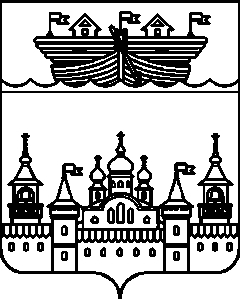 АДМИНИСТРАЦИЯ КАПУСТИХИНСКОГО СЕЛЬСОВЕТА ВОСКРЕСЕНСКОГО МУНИЦИПАЛЬНОГО РАЙОНАНИЖЕГОРОДСКОЙ ОБЛАСТИПОСТАНОВЛЕНИЕ15 апреля 2019 года 	№ 11Об организации обработки персональных данных в администрации Капустихинского сельсовета Воскресенского муниципального района Нижегородской областиВ соответствии с Федеральным законом от 27 июля 2006 года № 149-ФЗ «Об информации, информационных технологиях и о защите информации», Федеральным законом от 27 июля 2006 года № 152-ФЗ «О персональных данных», постановлением Правительства РФ от 15 сентября 2008 года № 687 «Об утверждении Положения об особенностях обработки персональных данных, осуществляемой без использования средств автоматизации», постановлением Правительства Российской Федерации от 21 марта 2012 года № 211 «Об утверждении перечня мер, направленных на обеспечение выполнения обязанностей, предусмотренных Федеральным законом «О персональных данных» и принятыми в соответствии с ним нормативными правовыми актами, операторами, являющимися государственными или муниципальными органами», Уставом Капустихинского сельсовета Воскресенского муниципального района Нижегородской области, администрация Капустихинского сельсовета Воскресенского муниципального района Нижегородской области постановляет:1.Утвердить:1.1.Политику в отношении обработки персональных данных (приложение N 1).1.2.Правила обработки персональных данных (приложение N 2).1.3.Правила рассмотрения запросов субъектов персональных данных или их представителей (приложение N 3).2.Разместить настоящее постановление на официальном сайте администрации Воскресенского муниципального района Нижегородской области в информационно-телекоммуникационной сети Интернет.3.Контроль за исполнением настоящего постановления оставляю за собой.4.Настоящее постановление вступает в силу со дня обнародования.Глава администрации 	Л.И. АфоньшинаПриложение N 1к постановлению администрации Капустихинского сельсоветаВоскресенского муниципального районаНижегородской областиот 15.04.2019.года N 11Политикав отношении обработки персональных данных1. Общие положения1.1.Настоящая политика в отношении обработки персональных данных (далее - Политика) в администрации р.п.Воскресенское Воскресенского муниципального района Нижегородской области (далее – администрация), разработана в соответствии с частью 2 статьи 18.1 Федерального закона от 27 июля 2006 года № 152-ФЗ "О персональных данных".1.2.Целью Политики является обеспечение защиты прав и свобод человека и гражданина при обработке его персональных данных, в том числе защиты прав на неприкосновенность частной жизни, личную и семейную тайну.1.3.Политика является общедоступным документом, декларирующим основы деятельности администрации, связанной с обработкой персональных данных.1.4.Действие Политики не распространяется на отношения, возникающие при:-организации хранения, комплектования, учёта и использования содержащих персональные данные архивных документов в соответствии с законодательством об архивном деле в Российской Федерации;-обработке персональных данных, отнесённых в установленном порядке к сведениям, составляющим государственную тайну.1.5.В Политике используются термины и определения, установленные в Федеральном законе от 27 июля 2006 года № 152-ФЗ «О персональных данных».1.6.Администрация является оператором, организующим и осуществляющим обработку персональных данных, а также определяющим цели обработки персональных данных, состав персональных данных, подлежащих обработке, действия (операции), совершаемые с персональными данными, в администрации.1.7.Администрация включена в Реестр операторов персональных данных за регистрационным номером 09-0047755 от 04.05.2009 приказ №52. 2. Принципы и цели обработки персональных данных, субъекты персональных данных2.1.Обработка персональных данных в администрации основана на следующих принципах:2.1.1.Соблюдение законности целей и способов обработки персональных данных.2.1.2.Ограничения обработки персональных данных достижением конкретных, заранее определенных целей.2.1.3.Соответствие целей обработки персональных данных целям сбора персональных данных, содержанию и объему обрабатываемых персональных данных.2.1.4.Недопустимость объединения баз данных, содержащих персональные данные, обработка которых осуществляется в целях, несовместимых между собой.2.1.5.Обеспечение точности, достаточности и актуальности персональных данных по отношению к целям обработки персональных данных.2.1.6.Выполнение правовых, организационных и технических мер по обеспечению безопасности персональных данных при их обработке.2.1.7.Соблюдение прав субъекта персональных данных на доступ к его персональным данным.2.1.8.Хранение персональных данных в форме, позволяющей определить субъекта персональных данных, не дольше чем этого требуют цели обработки персональных данных, если срок хранения персональных данных не установлен федеральным законом, договором, стороной которого, выгодоприобретателем или поручителем по которому является субъект персональных данных.2.1.9.Уничтожение обрабатываемых персональных данных по достижении целей обработки или в случае утраты необходимости в достижении этих целей, если иное не предусмотрено федеральным законом.2.2.Целями обработки персональных данных в администрации являются:2.2.1.Исполнение условий трудового договора (служебного контракта) и осуществление прав и обязанностей в соответствии с трудовым законодательством, законодательством о муниципальной службе.2.2.2.Рассмотрение обращений граждан Российской Федерации в соответствии с законодательством.2.2.3.Выполнение обязательств по гражданско-правовым договорам (контрактам) и иным соглашениям, заключаемым администрацией.2.2.4.Предоставление муниципальных услуг, реализация полномочий органа местного самоуправления.2.2.5.Создание общедоступных источников персональных данных.2.3.Субъектами обработки персональных данных в администрации являются:2.3.1.Граждане, состоящие с администрацией в отношениях, регулируемых трудовым законодательством, законодательством о муниципальной службе.2.3.2.Граждане, являющиеся кандидатами на включение во внешний кадровый резерв администрации.2.3.3.Граждане, обращающиеся в администрацию, в том числе с целью получения муниципальных услуг.2.3.4.Граждане, персональные данные которых обрабатываются в связи с реализацией полномочий органа местного самоуправления, в том числе предоставлением муниципальных услуг.2.3.5.Граждане, состоящие с администрацией в гражданско-правовых отношениях.2.4.Обработка персональных данных осуществляется с согласия субъекта персональных данных, если иное не предусмотрено федеральным законом. Согласие субъекта персональных данных должно отвечать требованиям, определенным Федеральным законом от 27 июля 2006 года № 152-ФЗ «О персональных данных».3. Обязанности администрации  при обработке персональных данных3.1.Издавать правовые акты по вопросам обработки персональных данных, а также правовые акты, устанавливающие процедуры, направленные на предотвращение и выявление нарушений законодательства Российской Федерации и иных нормативных правовых актов, связанных с обработкой персональных данных, устранение последствий таких нарушений.3.2.Определять состав и перечень правовых, организационных и технических мер, необходимых и достаточных для обеспечения выполнения обязанностей, предусмотренных Федеральным законом от 27 июля 2006 года № 152-ФЗ «О персональных данных» и принятыми в соответствии с ним нормативными правовыми актами.3.3.Обеспечивать выполнение лицами, осуществляющими обработку персональных данных, и лицами, имеющими доступ к персональным данным, требований по защите персональных данных, установленных нормативными правовыми актами.3.4.Обеспечивать конфиденциальность персональных данных, обрабатываемых в администрации, кроме общедоступных персональных данных и случаев обезличивания персональных данных, если иное не предусмотрено федеральным законом.3.5.Принимать меры по обеспечению безопасности персональных данных при их обработке в администрации.3.6.Не допускать обработку и приобщение к личному делу субъекта персональных данных сведений, касающихся состояния здоровья, расовой, национальной принадлежности, политических взглядов, религиозных или философских убеждений, интимной жизни, членства в общественных объединениях или его профсоюзной деятельности, если иное не предусмотрено федеральным законом.3.7.Обеспечивать уничтожение персональных данных по достижении целей их обработки или в случае утраты необходимости в достижении этих целей, если иное не предусмотрено федеральным законом.3.8.Выполнять иные требования в соответствии с Федеральным законом от 27 июля 2006 года № 152-ФЗ «О персональных данных» и принятыми в соответствии с ним нормативными правовыми актами.4. Порядок доступа к персональным данным и их предоставления4.1.К обработке персональных данных допускаются сотрудники администрации, должностными инструкциями которых предусмотрено выполнение обязанностей по обработке персональных данных.4.2.Лицам, допущенным к обработке персональных данных, предоставляется доступ только к персональным данным, необходимым для выполнения их служебных обязанностей.4.3.Каждое лицо, допущенное к автоматизированной обработке персональных данных, использует индивидуальный идентификатор и пароль, которые не имеет права передавать другим лицам.4.4.Администрация вправе передавать (распространять, предоставлять, давать доступ) персональные данные третьим лицам с согласия субъекта персональных данных, если иное не предусмотрено федеральным законом, на основании заключаемого с этим лицом договора либо путем принятия администрацией района и структурного подразделения администрации района правового акта. В правовом акте должны быть определены перечень действий (операций) с персональными данными и цели их обработки, должна быть установлена обязанность лица, которому предоставлены персональные данные, соблюдать конфиденциальность и обеспечивать безопасность персональных данных, а также должны быть указаны требования к их защите в соответствии с Федеральным законом от 27 июля 2006 года № 152-ФЗ "О персональных данных".4.5.Основанием для отказа в предоставлении персональных данных третьим лицам являются:4.5.1.Отсутствие согласия субъекта персональных данных.4.5.2.Отсутствие условий, предусмотренных Федеральным законом от 27 июля 2006 года № 152-ФЗ «О персональных данных», при которых согласие субъекта персональных данных не требуется.5. Организация защиты персональных данных5.1.Персональные данные относятся к сведениям ограниченного доступа и подлежат защите в рамках функционирующей в администрации системы защиты информации.5.2.При организации защиты персональных данных при их обработке администрация руководствуется, в том числе, Федеральным законом от 27 июля 2006 года № 152-ФЗ «О персональных данных», постановлением Правительства Российской Федерации от 15 сентября 2008 года № 687 «Об утверждении Положения об особенностях обработки персональных данных, осуществляемой без использования средств автоматизации», постановлением Правительства Российской Федерации от 21 марта 2012 года № 211 «Об утверждении перечня мер, направленных на обеспечение выполнения обязанностей, предусмотренных Федеральным законом «О персональных данных» и принятыми в соответствии с ним нормативными правовыми актами, операторами, являющимися государственными и муниципальными органами», постановлением Правительства Российской Федерации от 01 ноября 2012 года № 1119 «Об утверждении требований к защите персональных данных при их обработке в информационных системах персональных данных», распоряжением администрации района от 31 августа 2009 года № 271-р «Об организации работ по защите персональных данных», приказом ФСТЭК России от 11 февраля 2013 года № 17 «Об утверждении требований о защите информации, не составляющей государственную тайну, содержащейся в государственных информационных системах», приказом ФСТЭК России от 18 февраля 2013 года № 21 «Об утверждении состава и содержания организационных и технических мер по обеспечению безопасности персональных данных при их обработке в информационных системах персональных данных».5.3.Субъектами отношений при организации системы защиты для обеспечения безопасности персональных данных при их обработке в администрации (далее - субъекты информационных отношений) являются:-администрация, как оператор, осуществляющий обработку персональных данных;-сотрудники, допущенные к обработке персональных данных, в соответствии с возложенными на них полномочиями и функциями.5.4.Под безопасностью информации понимают состояние защищенности информации, при котором обеспечены ее конфиденциальность, доступность и целостность.5.5.Задачами системы защиты персональных данных являются исключение или минимизация ущерба от возможной реализации случайных или злонамеренных воздействий на персональные данные, а также прогнозирование и предотвращение таких воздействий.5.6.Меры, принимаемые для защиты персональных данных от неправомерного или случайного доступа к ним, уничтожения, изменения, блокирования, копирования, предоставления, распространения, а также от иных неправомерных действий в отношении персональных данных, подразделяются на правовые, организационные и технические:5.6.1.К правовым мерам защиты персональных данных относится принятие правовых актов администрации в соответствии с федеральными законами в области защиты персональных данных и принятыми в их исполнение нормативными документами, закрепляющих права и обязанности субъектов информационных отношений в процессе обработки персональных данных, а также устанавливающих ответственность за нарушение этих правил.5.6.2.К организационным мерам защиты персональных данных относятся, в том числе:5.6.2.1.Назначение ответственных за обеспечение безопасности информации.5.6.2.2.Разработка и поддержание в актуальном состоянии организационно-распорядительных документов, регламентирующих порядок обработки персональных данных, создания и функционирования системы защиты персональных данных.5.6.2.3.Организация деятельности субъектов информационных отношений, в том числе:-информирование лиц, осуществляющих обработку персональных данных, о факте обработки ими персональных данных, категориях обрабатываемых персональных данных, а также об особенностях и правилах осуществления такой обработки;-обеспечение раздельного хранения персональных данных (материальных носителей), обработка которых осуществляется в различных целях.5.6.2.4.Осуществление внутреннего контроля соответствия обработки и безопасности персональных данных в администрации  требованиям законодательства Российской Федерации и иных нормативных правовых актов о персональных данных, в том числе требованиям к защите персональных данных.5.6.2.5.Проведение мероприятий по размещению, специальному оборудованию, охране и организации режима допуска в помещения, где ведется работа с персональными данными.5.6.2.6.Обучение, периодическое повышение квалификации сотрудников, ответственных за организацию обработки и обеспечение безопасности информации, сотрудников, непосредственно выполняющих мероприятия по обеспечению безопасности персональных данных.6. Ответственность за нарушение требований законодательстваРоссийской Федерации в области персональных данных6.1.Ответственный за организацию обработки персональных данных в администрации несет ответственность за надлежащее выполнение возложенных функций по организации обработки персональных данных в соответствии с законодательством Российской Федерации и иными нормативными правовыми актами в области персональных данных.6.2.Лица, осуществляющие обработку персональных данных в администрации в соответствии со своими полномочиями, несут гражданско-правовую, уголовную, административную, дисциплинарную ответственность за нарушение требований к обработке и защите персональных данных, предусмотренную законодательством Российской Федерации.Приложение N 2к постановлению администрации Капустихинского сельсоветаВоскресенского муниципального районаНижегородской областиот 15.04.2019.года N 11Правилаобработки персональных данных1. Общие положения1.1.Настоящие правила обработки персональных данных в администрации р.п.Воскресенское Воскресенского муниципального района Нижегородской области (далее – администрация), устанавливают:-особенности организации обработки персональных данных с использованием средств автоматизации и без использования средств автоматизации;-сроки обработки и хранения персональных данных;-порядок уничтожения персональных данных при достижении целей обработки или при наступлении иных законных оснований.1.2.В правилах используются понятия и термины, определенные Федеральным законом от 27 июля 2006 года № 152-ФЗ «О персональных данных» и Федеральным законом от 27 июля 2006 года № 149-ФЗ «Об информации, информационных технологиях и о защите информации».1.3.В администрации осуществляется автоматизированная обработка персональных данных, а также обработка персональных данных без использования средств автоматизации.1.4.Лица, осуществляющие обработку персональных данных, должны быть проинформированы о факте обработки ими персональных данных, категориях обрабатываемых персональных данных, а также под роспись ознакомлены с настоящими правилами, положениями законодательства Российской Федерации, правовыми актами администрации о порядке обработки персональных данных и требованиях к обеспечению безопасности персональных данных. Форма соответствующего листа ознакомления приводится в приложении к настоящим правилам.2. Особенности обработки персональных данных, осуществляемой без использования средств автоматизации2.1.Порядок обработки персональных данных, осуществляемой без использования средств автоматизации, определяется постановлением Правительства РФ от 15 сентября 2008 года № 687 «Об утверждении Положения об особенностях обработки персональных данных, осуществляемой без использования средств автоматизации» и правовыми актами администрации.2.2.Обработка персональных данных без использования средств автоматизации осуществляется на материальных носителях информации (далее - материальные носители).2.3.Персональные данные обособляются от иной информации путем фиксации их на отдельных материальных носителях.2.4.Запрещается оставлять материальные носители без присмотра или передавать на хранение другим лицам, не имеющим на это полномочий.2.5.Запрещается выносить из служебных помещений материальные носители.2.6.Учет машинных съемных носителей информации осуществляется путем ведения журналов учета.2.7.Не допускается фиксация на одном материальном носителе персональных данных, цели обработки которых заведомо несовместимы.2.8.В случае, если материальный носитель не позволяет осуществлять обработку персональных данных отдельно от других зафиксированных на этом носителе персональных данных или иной информации, принимаются следующие меры:2.8.1.При необходимости использования или распространения определенных персональных данных осуществляется их копирование с целью последующего использования копии.2.8.2.При необходимости уничтожения или блокирования части персональных данных уничтожается или блокируется материальный носитель с предварительным копированием сведений, не подлежащих уничтожению или копированию.2.9.Уточнение персональных данных производится путем обновления или изменения данных на материальном носителе, а если это не допускается техническими особеннос0тями материального носителя, путем фиксации на том же материальном носителе сведений о вносимых в них изменениях либо путем изготовления нового материального носителя с уточненными персональными данными.3. Особенности обработки персональных данных, осуществляемой с использованием средств автоматизации3.1.Основы обработки персональных данных, осуществляемой с использованием средств автоматизации, определяются Федеральным законом от 27 июля 2006 года № 152-ФЗ «О персональных данных», постановлением Правительства РФ от 21 марта 2012 года № 211 «Об утверждении перечня мер, направленных на обеспечение выполнения обязанностей, предусмотренных Федеральным законом «О персональных данных» и принятыми в соответствии с ним нормативными правовыми актами, операторами, являющимися государственными или муниципальными органами», постановлением Правительства РФ от 01 ноября 2012 года № 1119 «Об утверждении требований к защите персональных данных при их обработке в информационных системах персональных данных», приказом ФСТЭК России от 11 февраля 2013 года № 17 «Об утверждении Требований о защите информации, не составляющей государственную тайну, содержащейся в государственных информационных системах», приказом ФСТЭК России от 18 февраля 2013 года № 21 «Об утверждении состава и содержания организационных и технических мер по обеспечению безопасности персональных данных при их обработке в информационных системах персональных данных».3.2.Лица, ответственные за безопасность персональных данных при их обработке в информационных системах, обеспечивают, в том числе:3.2.1.Своевременное обнаружение фактов несанкционированного доступа к персональным данным.3.2.2.Недопущение воздействия на программно-аппаратные средства автоматизированной обработки персональных данных, в результате которого может быть нарушено их функционирование.3.4.3.Возможность незамедлительного восстановления персональных данных, модифицированных или уничтоженных вследствие несанкционированного доступа.3.4.4.Постоянный контроль за принимаемыми мерами по обеспечению безопасности персональных данных и уровнем защищенности информационных систем персональных данных.3.4.5.Знание и соблюдение условий использования средств защиты информации лицами, осуществляющими обработку персональных данных.3.4.6.Незамедлительное приостановление предоставления доступа к персональным данным лицам, осуществляющим обработку персональных данных, при обнаружении нарушений.3.4.7.Незамедлительное доведение информации о фактах нарушений функционирования системы защиты информации до руководителя структурного подразделения с целью последующего уведомления лица, ответственного за организацию обработки персональных данных в структурных подразделениях администрации района, составление заключений по фактам нарушений.3.5.Запрещается обработка персональных данных в информационных системах персональных данных с использованием средств автоматизации при отсутствии:-настроенных сертифицированных средств защиты от несанкционированного доступа, средств антивирусной защиты, резервного копирования информации и других программных и технических средств, в соответствии с требованиями безопасности информации;-утвержденных организационно-распорядительных документов по информационной системе персональных данных;-распоряжение (приказа) о вводе в эксплуатацию информационной системы персональных данных с назначением ответственных лиц за безопасность информации.3.6. В информационных системах персональных данных администрации  не осуществляется обработка:-биометрических персональных данных;-специальных категорий персональных данных, касающихся расовой, национальной принадлежности, политических взглядов, религиозных или философских убеждений, состояния здоровья, интимной жизни.В случае принятия решения об обработке биометрических персональных данных и специальных категорий персональных данных, такие данные могут обрабатываться только при наличии согласия в письменной форме субъекта персональных данных или в случаях, установленных законодательством Российской Федерации.3.7.Трансграничная передача персональных данных администрацией не осуществляется. В случае принятия решения о трансграничной передаче персональных данных такие данные могут передаваться только при наличии согласия в письменной форме субъекта персональных данных на трансграничную передачу его персональных данных или в случаях, установленных законодательством Российской Федерации, предусматривающих трансграничную передачу персональных данных без письменного согласия субъекта персональных данных.4. Сроки обработки и хранения персональных данных4.1.Сроки обработки персональных данных определяются в соответствии с целью обработки. Персональные данные подлежат уничтожению по достижении цели обработки персональных данных, если иное не предусмотрено федеральным законодательством.4.2.Хранение персональных данных осуществляется в форме, позволяющей определить субъекта персональных данных, не дольше, чем того требуют цели обработки персональных данных, если срок хранения персональных данных не установлен федеральным законом, договором, стороной которого, выгодоприобретателем или поручителем по которому является субъект персональных данных.4.3.Сроки обработки и хранения персональных данных в информационных системах персональных данных устанавливаются правовыми актами администрации района, определяющими порядок их эксплуатации.4.4.Сроки обработки и хранения персональных данных на бумажных носителях определяются:4.4.1.Обработка персональных данных муниципальных служащих администрации, иных сотрудников, руководителей муниципальных предприятий и муниципальных учреждений осуществляется в соответствии с требованиями трудового законодательства, законодательства о муниципальной службе и законодательства об архивном деле.4.4.2.При обработке персональных данных граждан, обратившихся в администрацию лично либо направивших индивидуальные или коллективные письменные обращения, а также в целях предоставления муниципальных услуг и исполнения муниципальных функций, требованиями Федерального закона от 02 мая 2006 года № 59-ФЗ «О порядке рассмотрения обращений граждан Российской Федерации», Федерального закона от 27 июля 2010 года № 210-ФЗ «Об организации предоставления государственных и муниципальных услуг», законодательства об архивном деле, административными регламентами и иными правовыми актами администрации района.5. Порядок уничтожения персональных данных при достижении целей обработки или при наступлении иных законных оснований5.1.Обрабатываемые персональные данные подлежат уничтожению по достижении целей обработки или в случае утраты необходимости в достижении этих целей, если иное не предусмотрено федеральным законом.5.2.Лица, осуществляющие обработку персональных данных, в рамках своих полномочий, проводят систематические проверки и выделение документов на бумажных и материальных съемных носителях, а также данных, хранящихся в информационных системах персональных данных и содержащих персональные данные с истекшими сроками хранения, подлежащих уничтожению.5.3.Решение об уничтожении документов, содержащих персональные данные, принимают руководители структурных подразделений, в которых осуществляется обработка персональных данных.5.4. По окончании процедуры уничтожения составляется соответствующий акт с указанием даты и основания уничтожения.Приложениек Правиламобработки персональных данныхЛИСТ ОЗНАКОМЛЕНИЯлица, осуществляющего обработку персональных данных,с положениями законодательства Российской Федерации,правовыми актами администрации о порядке обработки персональных данных и требованиях к обеспечению безопасности персональных данныхЯ, ____________________________________________________________________________,                                           (фамилия, имя, отчество)_____________________________________________________________________________________                                                  (должность)ознакомлен(а) с положениями законодательства Российской Федерации и правовыми актами администрации района о порядке обработки персональных данных и требованиях к обеспечению безопасности персональных данных.Мною изучены положения Федерального закона от 27 июля 2006 года № 152-ФЗ «О персональных данных», Федерального  закона от 02 марта 2007 года № 25-ФЗ «О муниципальной службе в Российской Федерации», Трудового кодекса Российской Федерации, постановления Правительства Российской Федерации от 15 сентября 2008 года № 687 «Об утверждении Положения об особенностях обработки персональных данных, осуществляемой без использования средств автоматизации", постановления Правительства Российской Федерации от 01 ноября 2012 года N 1119 "Об утверждении требований к защите персональных данных при их обработке в информационных системах персональных данных", правовых актов администрации района об обработке персональных данных.Я уведомлен(а) о том, что персональные данные являются конфиденциальной информацией, обязуюсь не раскрывать третьим лицам и не распространять персональные данные, ставшие мне известными в связи с исполнением должностных обязанностей.Ответственность и права, предусмотренные Федеральным законом от 27 июля 2006 года № 152-ФЗ «О персональных данных» и другими федеральными законами, мне разъяснены."____" _________ 20__ г.                       _________ _____________________                                                                                   (подпись)                    (расшифровка подписи)Приложение N 3к постановлению администрации Капустихинского сельсоветаВоскресенского муниципального районаНижегородской областиот 15.04.2019.года N 11ПРАВИЛАрассмотрения запросов субъектов персональных данных или их представителей 1. Общие положения1.1.Настоящие правила рассмотрения запросов субъектов персональных данных или их представителей (далее - правила) устанавливают единый порядок регистрации (учёта) и рассмотрения запросов субъектов персональных данных или их представителей (далее - запросы) в администрации р.п.Воскресенское Воскресенского муниципального района Нижегородской области (далее – администрация).1.2.Правила разработаны в соответствии с Федеральным законом от 27 июля 2006 года № 152-ФЗ «О персональных данных», Федеральным законом от 02 мая 2006 года № 59-ФЗ «О порядке рассмотрения обращений граждан Российской Федерации», Трудовым кодексом Российской Федерации, Федеральным законом от 02 марта 2007 года № 25-ФЗ «О муниципальной службе в Российской Федерации».2. Права субъектов персональных данныхСубъект персональных данных имеет право на:2.1.Получение информации, касающейся обработки его персональных данных, предусмотренной частью 7 статьи 14 Федерального закона от 27 июля 2006 года № 152-ФЗ «О персональных данных». Данное право может быть ограничено в случаях, предусмотренных частью 8 статьи 14 Федерального закона от 27 июля 2006 года № 152-ФЗ «О персональных данных».2.2.Уточнение персональных данных, их блокирование или уничтожение в случае, если персональные данные являются неполными, устаревшими, неточными, незаконно полученными или не являются необходимыми для заявленной цели обработки.2.3.Обжалование действий (бездействия) сотрудников администрации в уполномоченном органе по защите прав субъектов персональных данных или в судебном порядке, если субъект персональных данных считает, что администрации осуществляют обработку его персональных данных с нарушением законодательства Российской Федерации или иным образом нарушают его права и свободы.2.4.Защиту своих прав и законных интересов, в том числе на возмещение убытков и (или) компенсацию морального вреда в судебном порядке.3. Порядок рассмотрения запросов субъектов персональных данных или их представителей3.1.Сведения, касающиеся обработки персональных данных, предусмотренные частью 7 статьи 14 Федерального закона от 27 июля 2006 года № 152-ФЗ «О персональных данных», предоставляются субъекту персональных данных или его представителю при направлении ими запроса или обращении в администрацию.3.2.Запрос должен содержать следующие сведения:-фамилию, имя, отчество субъекта персональных данных, а также, в случае направления запроса представителем субъекта персональных данных, его фамилию, имя, отчество;-сведения о документе, удостоверяющем личность субъекта персональных данных или его представителя;-сведения, подтверждающие факт обработки персональных данных администрацией;-подпись субъекта персональных данных или его представителя;-доверенность, оформленную в установленном порядке, в случае направления запроса представителем субъекта персональных данных.3.3.Запрос может быть направлен в электронной форме и подписан электронной подписью в соответствии с законодательством Российской Федерации.3.4.Запрос регистрируется в течение трех дней со дня его поступления.3.5.Запросы, поступающие в адрес главы администрации регистрируются в установленном порядке и передаются согласно резолюции вышеуказанных лиц в структурные подразделения.3.6.Сведения по запросу либо отказ в предоставлении сведений направляются субъекту персональных данных или его представителю в срок, не превышающий тридцати дней с даты получения запроса.3.7.Лицо, осуществляющее подготовку ответа на запрос, обязано:-разобраться в существе запроса, в случае необходимости истребовать дополнительные материалы или осуществить проверку фактов, изложенных в запросе;-принять законные, обоснованные и мотивированные решения и обеспечить их своевременное и надлежащее исполнение;-сообщить субъекту персональных данных или его представителю о решениях, принятых по его запросу, со ссылками на законодательство Российской Федерации, а в случае отклонения запроса разъяснить порядок обжалования этого решения.3.8.В ответе субъекту персональных данных или его представителю сообщается информация о наличии персональных данных, а также предоставляется возможность ознакомления с персональными данными при личном обращении.3.9.Отказ в предоставлении информации о наличии персональных данных или в предоставлении возможности ознакомления с персональными данными должен содержать законное основание для такого отказа.3.10.Сведения предоставляются субъекту персональных данных или его представителю в доступной форме, в них не должны содержаться персональные данные, относящиеся к другим субъектам персональных данных, за исключением случаев, если имеются законные основания для раскрытия таких данных.3.11.Возможность ознакомления с персональными данными предоставляется субъекту персональных данных или его представителю на безвозмездной основе.3.12.В случае если сведения были предоставлены для ознакомления субъекту персональных данных или его представителю по его запросу, субъект персональных данных вправе направить повторный запрос не ранее чем через 30 дней после первоначального запроса, если более короткий срок не установлен федеральным законом, принятым в соответствии с ним нормативным правовым актом или договором, стороной которого либо выгодоприобретателем или поручителем по которому является субъект персональных данных.3.13.Субъект персональных данных вправе направить повторный запрос до истечения срока, указанного в подпункте 3.13, в случае если сведения не были предоставлены ему для ознакомления в полном объеме по результатам рассмотрения первоначального запроса. Повторный запрос наряду с необходимыми сведениями должен содержать обоснование направления повторного запроса.3.14.Администрация отказывают субъекту персональных данных или его представителю в выполнении повторного запроса, если запрос не соответствует условиям, предусмотренным частями 4 и 5 статьи 14 Федерального закона от 27 июля 2006 года № 152-ФЗ «О персональных данных», с указанием оснований для отказа.3.15.В случае предоставления субъектом персональных данных или его представителем сведений о том, что персональные данные являются незаконно полученными или не являются необходимыми для заявленной цели обработки, лицо, обрабатывающее персональные данные, обязано уничтожить такие персональные данные на основании правового акта администрации .3.16.В случае поступления сведений о неправомерной обработке персональных данных от субъекта персональных данных, его представителя или уполномоченного органа по защите прав субъектов персональных данных, лицо, обрабатывающее персональные данные, обязано приостановить обработку неправомерно обрабатываемых персональных данных, с момента получения запроса на период проведения проверки.3.18.В случае выявления неправомерной обработки персональных данных лицо, обрабатывающее персональные данные, в срок, не превышающий трех рабочих дней с даты этого выявления, обязано прекратить неправомерную обработку таких персональных данных. В случае невозможности обеспечения правомерности обработки персональных данных, лицо, обрабатывающее персональные данные, обязано уничтожить такие персональные данные либо обеспечить их уничтожение в установленный законом срок на основании правового акта администрации. Об устранении допущенных нарушений или об уничтожении персональных данных администрация обязаны уведомить субъекта персональных данных или его представителя, а также в случае, если запрос был направлен уполномоченным органом по защите прав субъектов персональных данных, уведомить указанный орган.3.19.В случае предоставления субъектом персональных данных, его представителем либо органом по защите прав субъектов персональных данных сведений о том, что персональные данные субъекта являются неполными, неточными или неактуальными, лицо, обрабатывающее персональные данные, обязано приостановить обработку таких персональных данных с момента получения запроса на период проведения проверки, если это не нарушает права и законные интересы субъекта персональных данных или третьих лиц.3.20.В случае подтверждения факта неточности персональных данных лицо, обрабатывающее персональные данные, на основании сведений, представленных субъектом персональных данных или его представителем либо уполномоченным органом по защите прав субъектов персональных данных, или иных необходимых документов, обязано уточнить персональные данные в срок, не превышающий семи рабочих дней со дня представления сведений, и возобновить обработку персональных данных. Администрация района обязана уведомить субъекта персональных данных или его представителя о внесенных изменениях, а также принять меры для уведомления третьих лиц, которым эти данные были переданы.3.21.При необходимости для проверки фактов, изложенных в запросах, организуются служебные проверки в соответствии с правовыми актами администрации.3.22.По результатам служебной проверки составляется мотивированное заключение (акт), которое должно содержать объективный анализ собранных материалов. Если по результатам проверки выявлены факты совершения лицом, осуществляющим обработку персональных данных, действия (бездействия), содержащего признаки административного правонарушения или преступления, материалы передаются в правоохранительные органы. Результаты служебной проверки докладываются лицу, ответственному за организацию обработки персональных данных в администрации.3.23. Запрос считается рассмотренным, если в ответе на запрос рассмотрены все поставленные в нем вопросы, приняты необходимые меры, и субъекту персональных данных или его представителю дан исчерпывающий ответ.3.24. Лицо, ответственное за организацию обработки персональных данных в администрации, осуществляет контроль за соблюдением порядка рассмотрения запросов:-сроков исполнения поручений по запросам;-полноты рассмотрения запросов;-объективности проверки фактов, изложенных в запросах;-законности и обоснованности принятых решений;-своевременности исполнения принятых решений;-своевременности направления ответов заявителям.3.25.Нарушение настоящих правил влечёт ответственность, предусмотренную законодательством Российской Федерации.